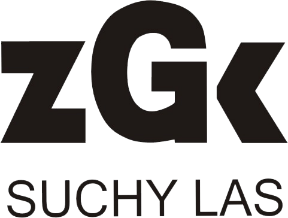 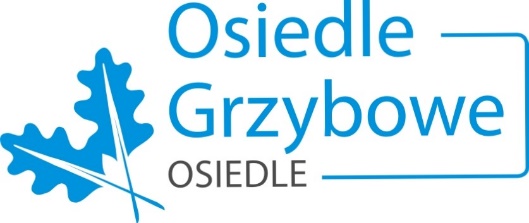 Zasady odbioru odpadów wielkogabarytowych na osiedlu grzybowym w dniu 19 czerwca (sobota)Do odpadów wielkogabarytowych zaliczamy:
stoły, krzesła, szafy, szafki, komody, meble kuchenne, meble ogrodowe, kanapy, łóżka, tapczany i regały, fotele, wózki dziecięce, rowery, dywany i wykładziny, materace z łóżek, deski do prasowania, drewniane – palety, deski, panele podłogowe, drzwi drewniane lub z płyty.(Odpady wielkogabarytowe można także samodzielnie dostarczyć do punktu PSZOK w Chludowie)

W najbliższy weekend możemy wystawić przed posesję (razem z dużym AGD, jak np. pralka, lodówka, piekarnik, zamrażarka) do godziny 7.00 w sobotę 19.06 br. 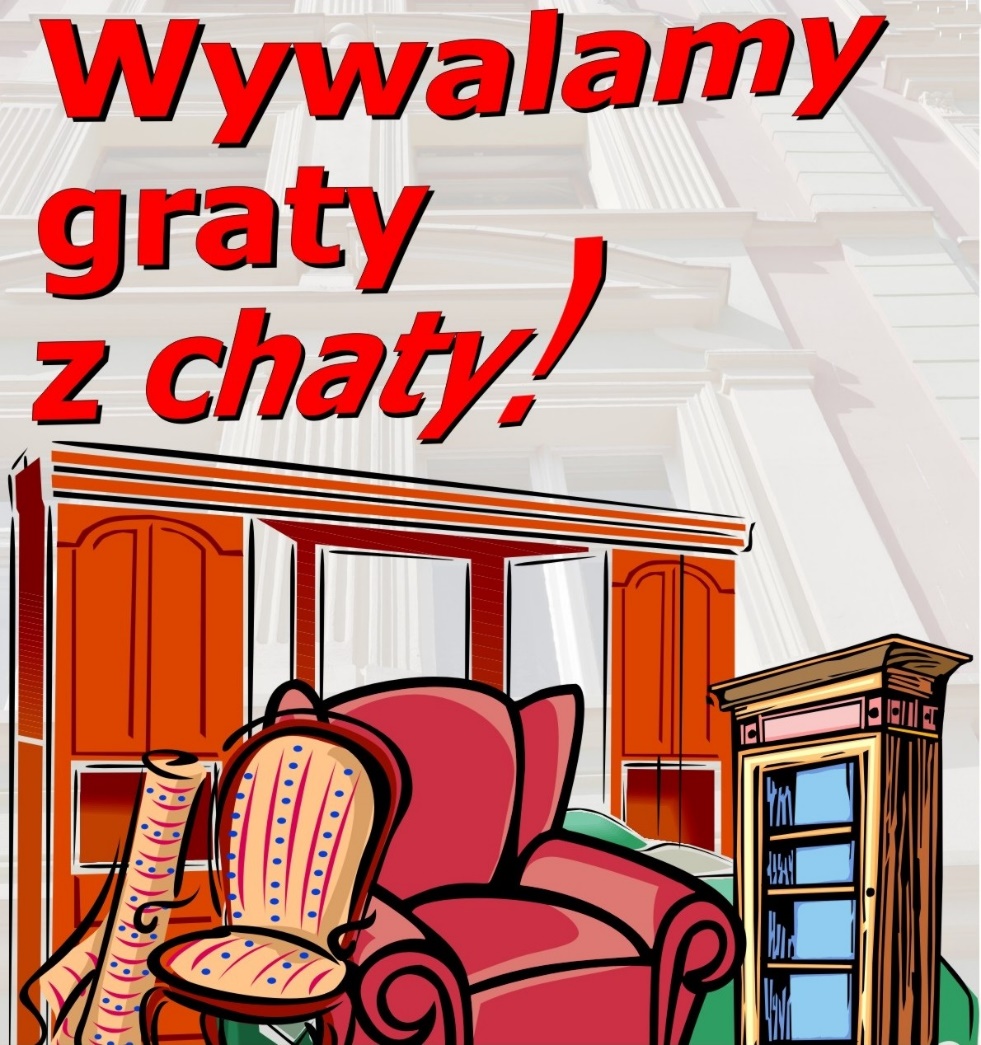 